Общество с ограниченной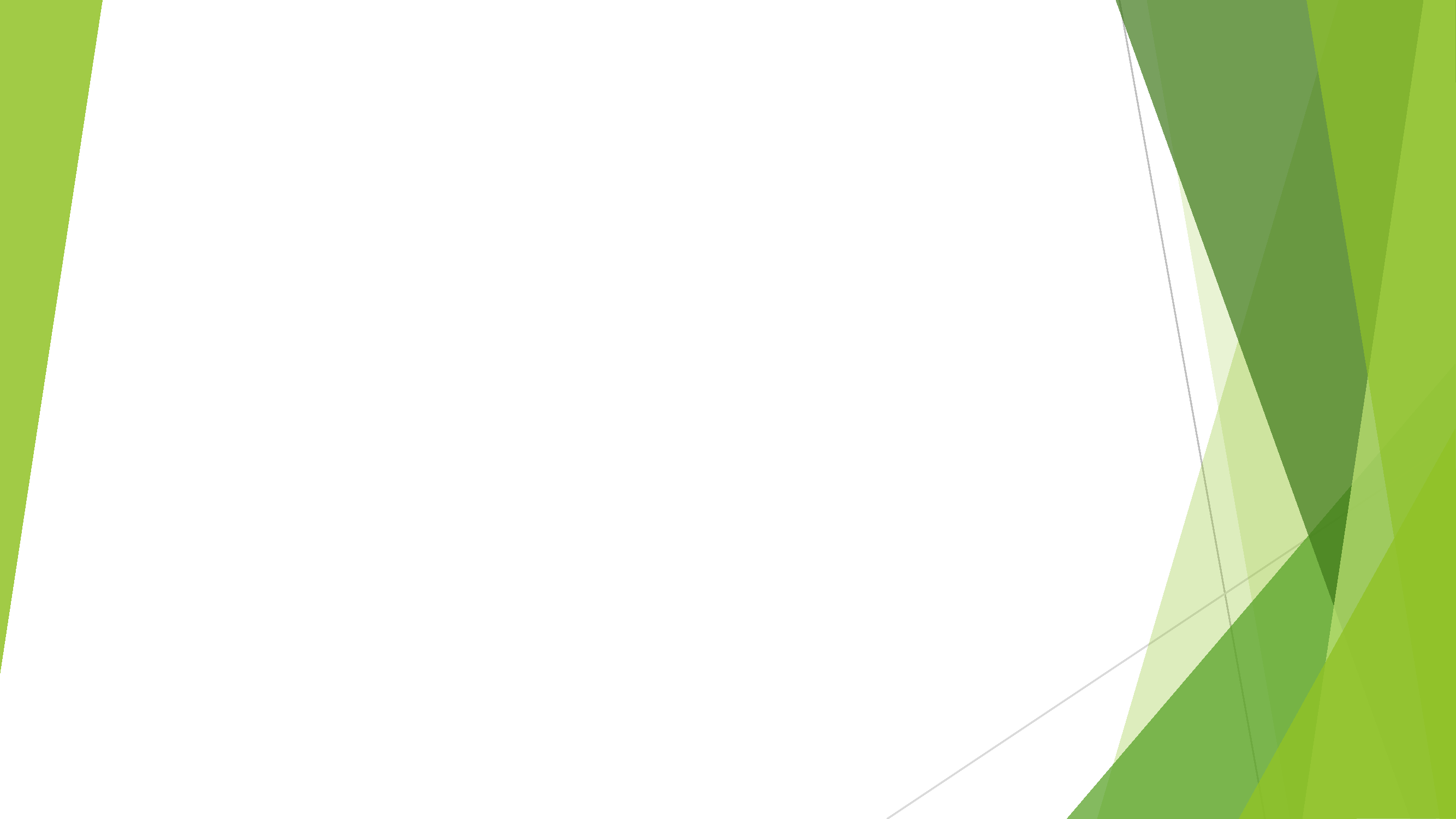 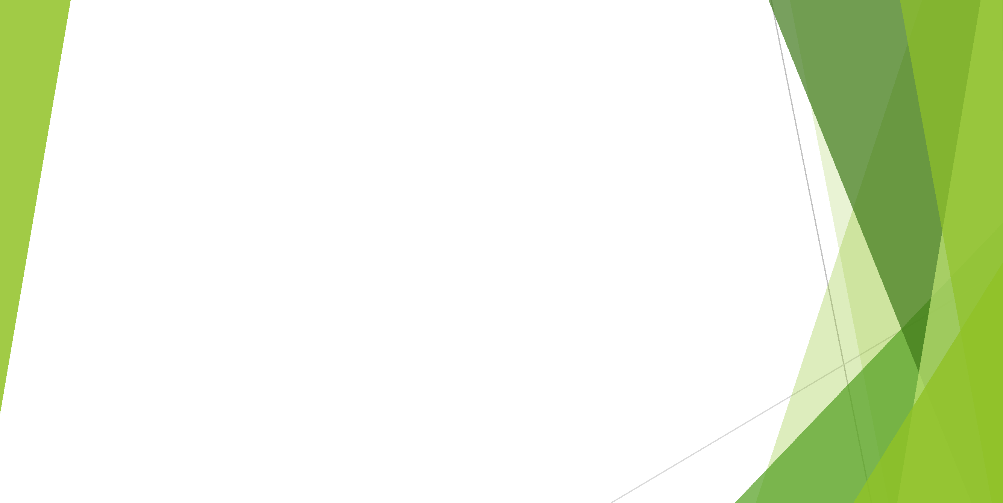 ответственностью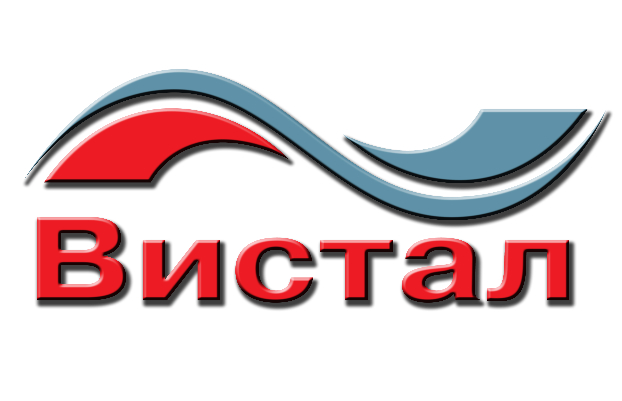 Технический паспортфильтр радиальный съемный ФРСТел. 8 (8482) 78-10-66 		E-mail: vistal63@bk.ru  г.о. Тольятти 2018 г.Основные сведенияНастоящий паспорт разработан на фильтр радиальный съемный ФРС полной заводской готовности, предназначенный для улавливания и удаления нефтепродуктов и взвешенных веществ из поверхностных (дождевых) и производственных сточных вод. Фильтр может устанавливаться как в очистных сооружениях в качестве последней/предпоследней ступени доочистки, так и как отдельная едина доочистки сточных вод.Сооружения изготавливаются из полипропилена по ТУ 2229-001-03880102-16. Срок службы корпуса фильтра не менее 25 лет. Также возможно изготовление из нержавеющей стали.Производительность фильтров составляет от 1 до 10 л/с (по индивидуальному ТЗ возможно изготовление установок большей производительности).ООО «Вистал» оставляет за собой право на внесение изменений в конструкцию или изменение существующих технологических узлов установки, не ухудшающих заданные качественные показатели оборудования.Фильтры радиальные съемные ФРС предназначены для эксплуатации при температуре окружающей среды от +1 0С до +40 0С.Фильтры радиальные съемные ФРС делятся на три типа, в зависимости от технологической задачи и концентраций загрязнений, поступающих на очистку. КомплектацияОборудование поставляется в полной заводской готовности. Комплектация установок представлена в табл. 1.Таблица 1* - в стандартную комплекцию дополнительные опции не входят и включаются по желанию Заказчика. Технические характеристики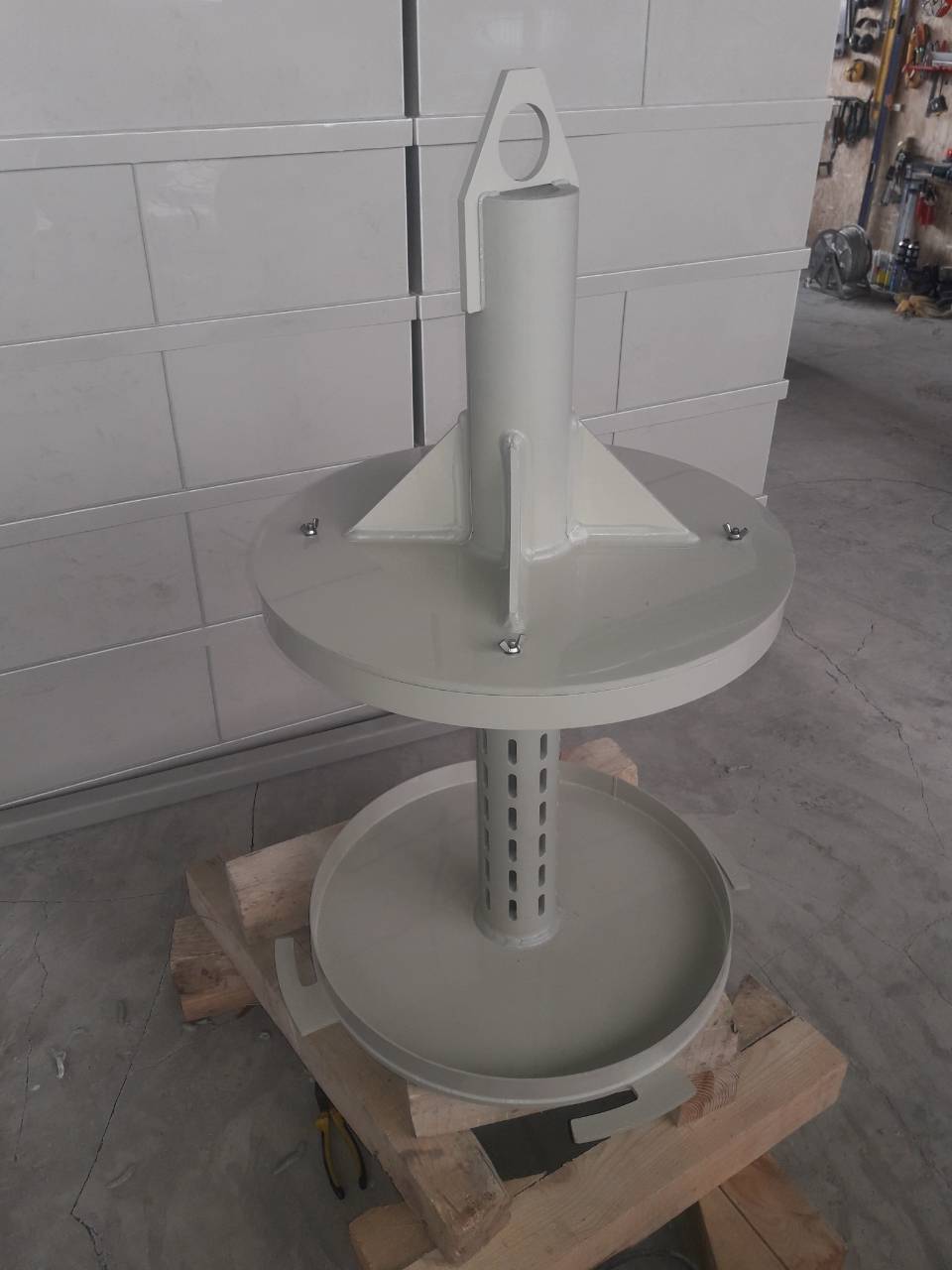 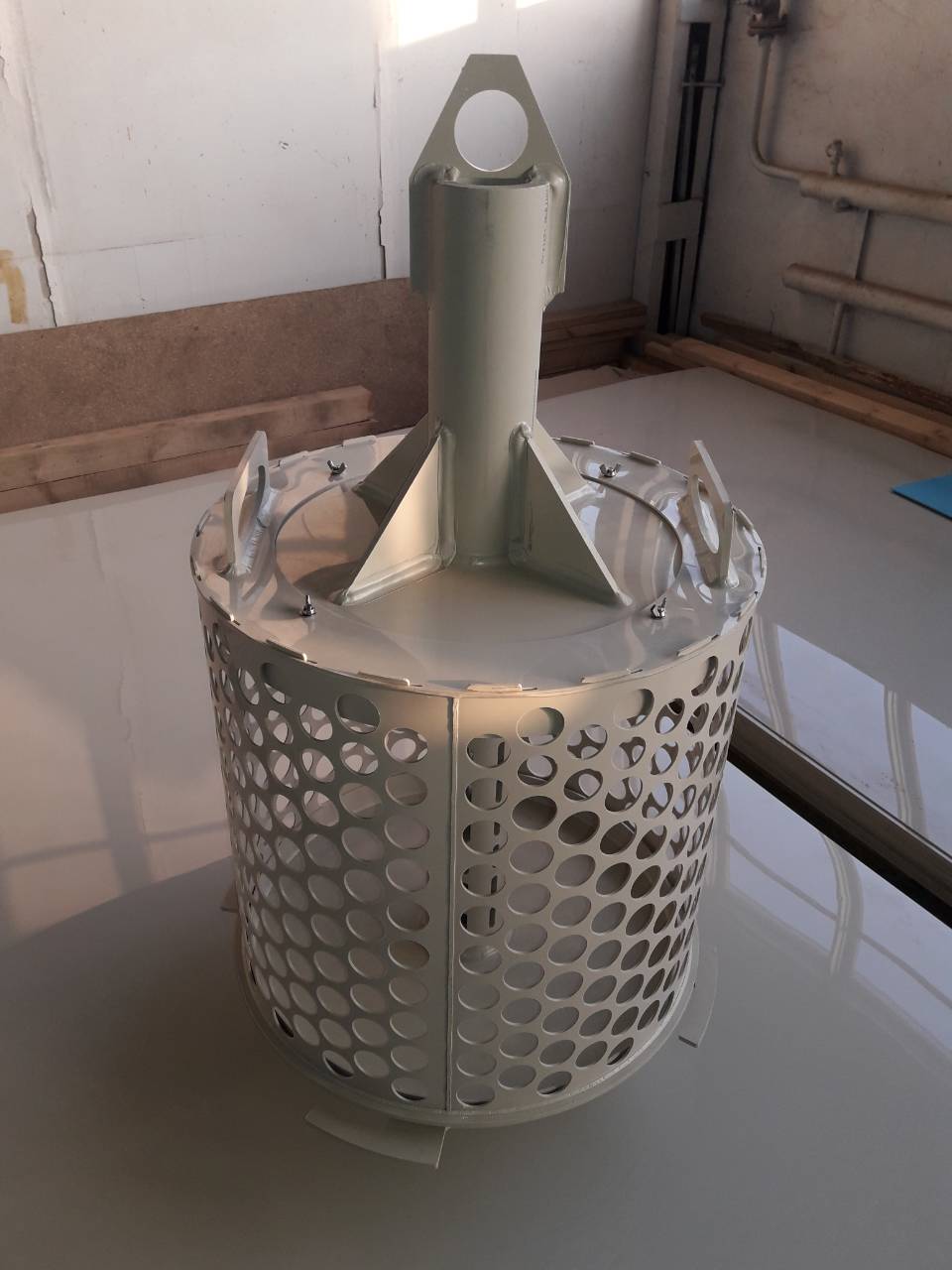 Маркировка: ФРС – Х – Х/Х  (Х)                                                          Тип (А, Б, В)                                                 Габариты фильтрующего корпуса (диаметр/высота)                                         Модель                               Фильтр радиальный съемныйТаблица 2Примечание: Габариты указаны без учета выступающих частей фильтра. Возможно изготовление на заказ, по техническому заданию заказчика. Фактические внешние габариты фильтра уточняются при заказе.УСТРОЙСТВО, НАЗНАЧЕНИЕ И ПРИНЦИП РАБОТЫУстройство Фильтр радиальный съемный ФРС представляет собой вертикальный цилиндр, выполненный из полипропилена, заполненный синтетическим сорбентом. Оборудование имеет подъемную проушину, для удобного опускания и извлечения фильтра на поверхность. Под проушиной предусмотрен аварийный перелив в центральный отводящий трубопровод.Скорость фильтрации через каждый фильтр рассчитывается и соответствует всем требованиям СНиП 2.04.03-85.НазначениеВыбор подходящего типа фильтра зависит от количества и состава поступающих загрязнений, а также конструктивных особенностей очистных сооружений, в которых применяется фильтр. Тип «А» - применяется для очистки сточных вод преимущественно от нефтепродуктов. Его рекомендуется применять в нефтеуловителях, в которых предусмотрена коалесцирующая или тонкослойная предочистка.  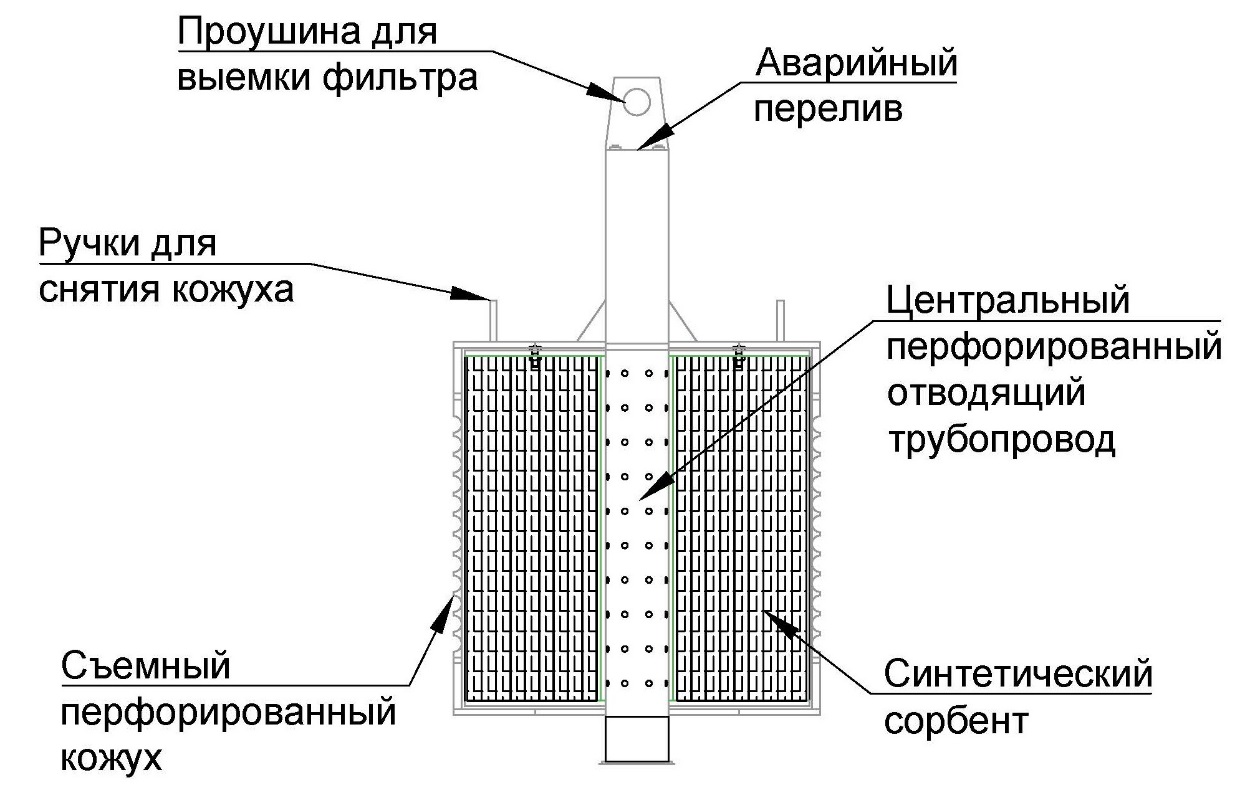 Тип «Б» - применяется в тех случаях, когда на фильтр помимо нефтепродуктов, также предполагается поступления взвещенных веществ средней концентрации. Для защиты синтетического сорбента от быстрого забивания песком и грязью, на периферии цилиндра предусматривается дополнительный сетчатый фильтр. 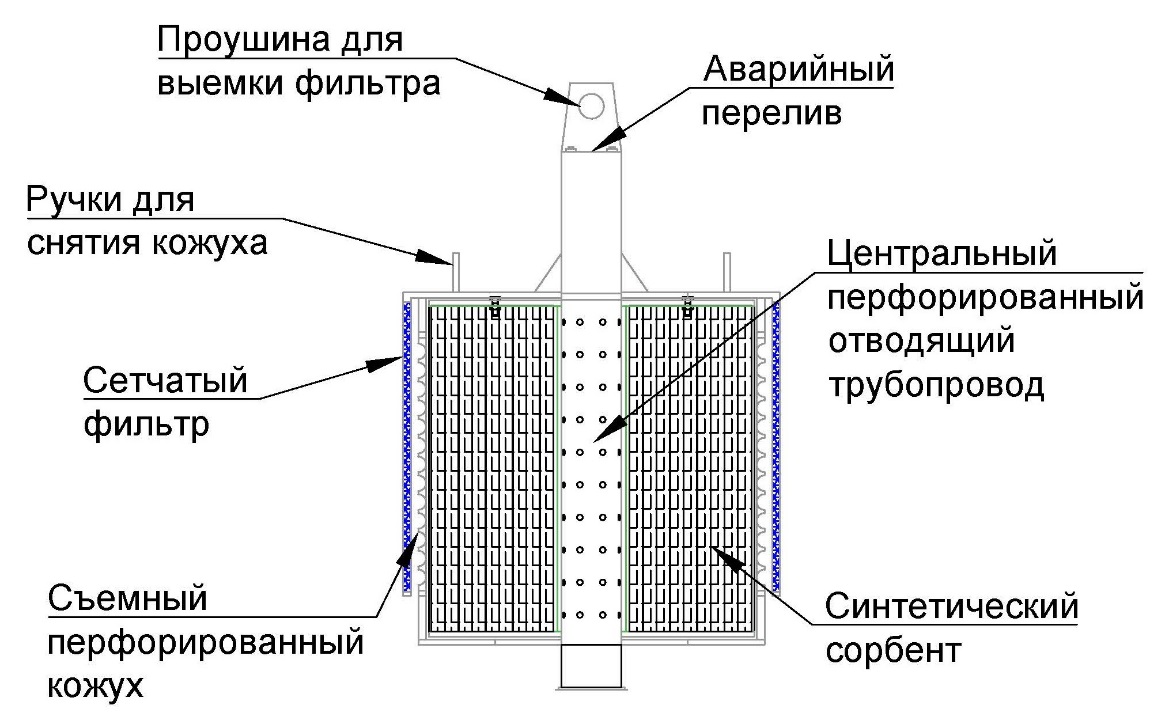 Тип «В» - применяется в тех случаях, когда конструктив очистных сооружений позволяет выполнить большой перепад между подводящим и отводящим патрубками равный высоте фильтра (или присутствует насосное оборудование для откачки очищенного стока). На фильтре предусмотрена внешняя крышка и внутренний поплавковый клапан, позволяющие выполнять автоматическую промывку после окончания поступления загрязненного стока.  Промывки позволяют продлить срок службы сорбента и увеличить период выполнения регламентных работ по обслуживанию. 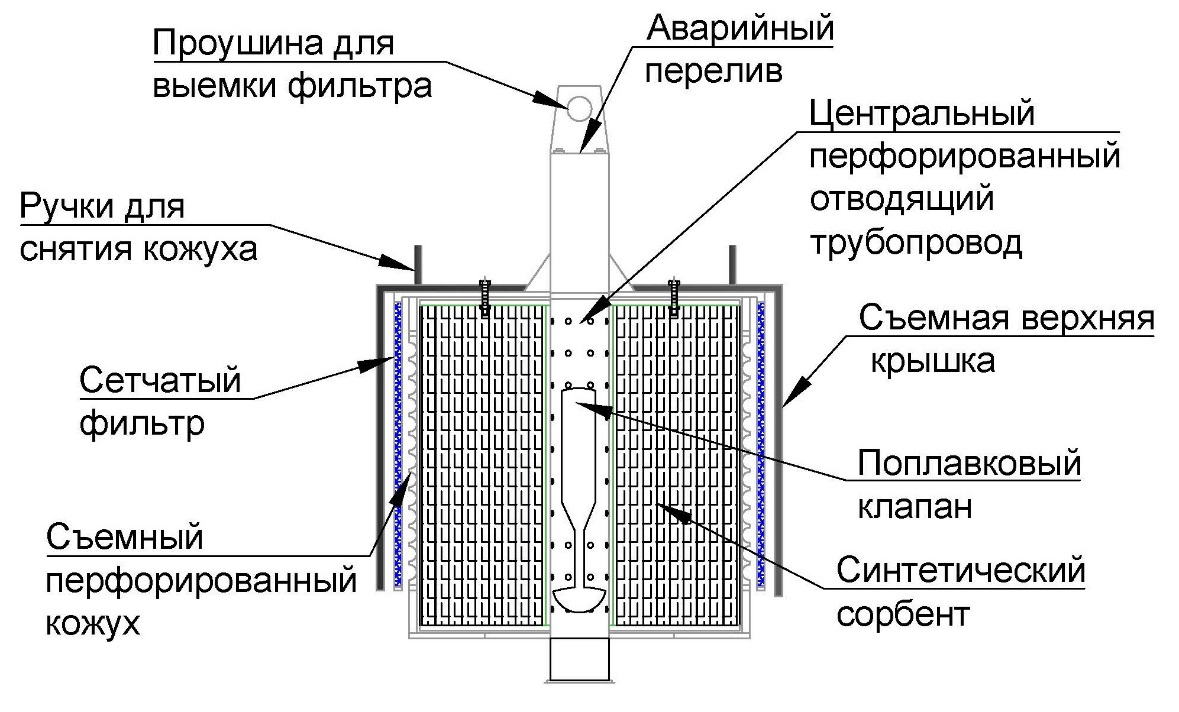 Принцип работыСточная вода фильтруется в радиальном направлении от периферии к центру фильтра.  Данный способ позволяется максимально увеличить площадь фильтрации и снизить общие габаритные размеры, занимаемые фильтром. В качестве загрузки применяется уникальный синтетический сорбент, представляющий собой нетканый, волокнистый материал, выполненный в виде полотна, сформированного в единую, объемную гофрированную структуру из скрепленных между собой гидрофобных полимерных волокон. При таком способе формирования создаются дополнительные ёмкие полости, в которые нефть свободно проникает при непосредственном контакте, заполняет весь объем полотна за счет капиллярных сил, при этом прочно держится внутри гофрированной волокнистой структуры сорбента за счет адгезии и легко отделяется при отжиме.Концентрации загрязняющих веществ в очищенной воде после фильтра определяется концентрациями и дисперсным составом частиц загрязняющих веществ в сточных водах на входе в сооружение, а также соблюдением регламента технического обслуживания.Концентрации загрязнений по нефтепродуктам и взвешенным веществам в очищенной воде соответствуют показателям для дальнейшего сброса стоков в канализационные сети или на рельеф местности. Эффективность очистки фильтров до 98%.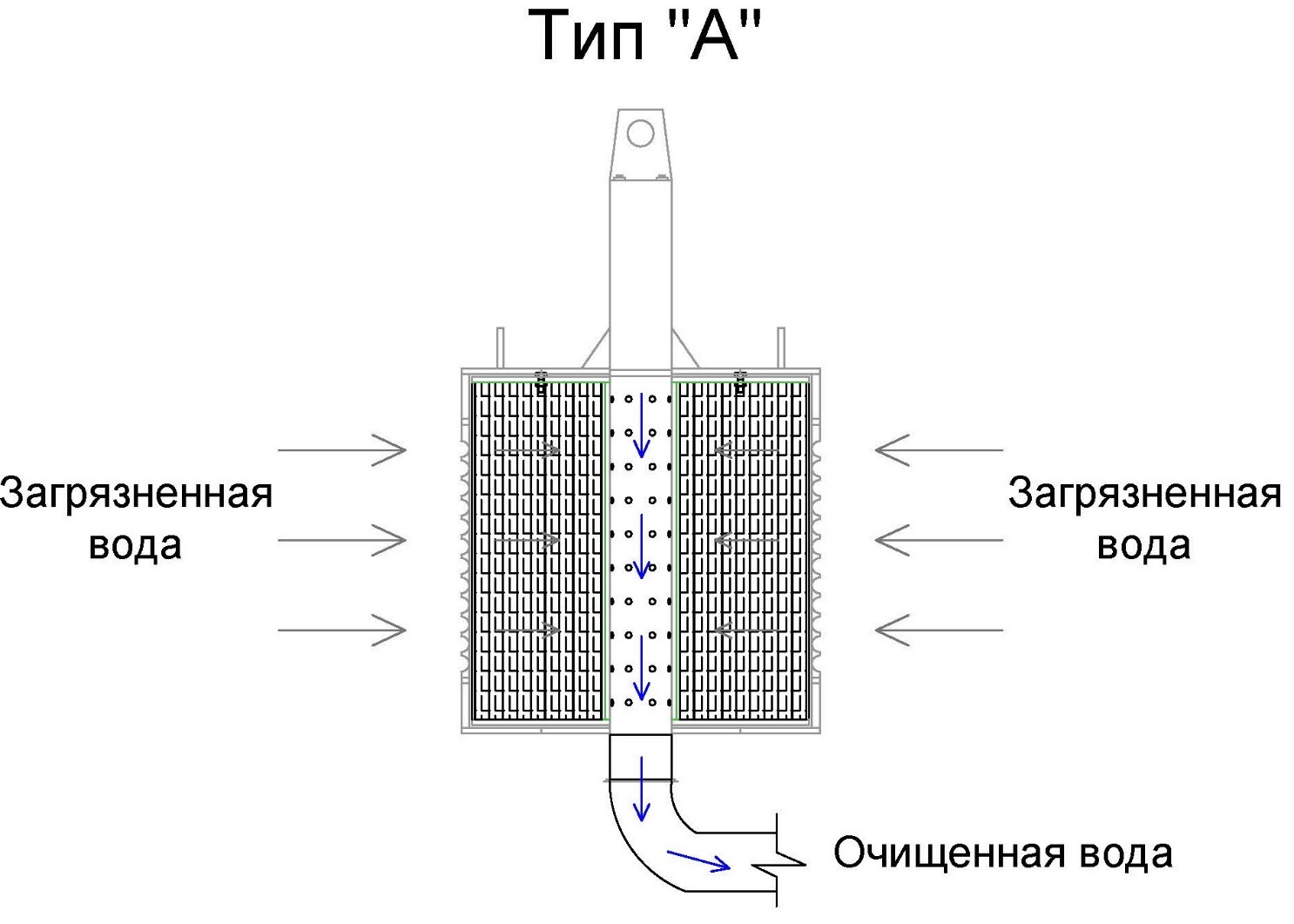 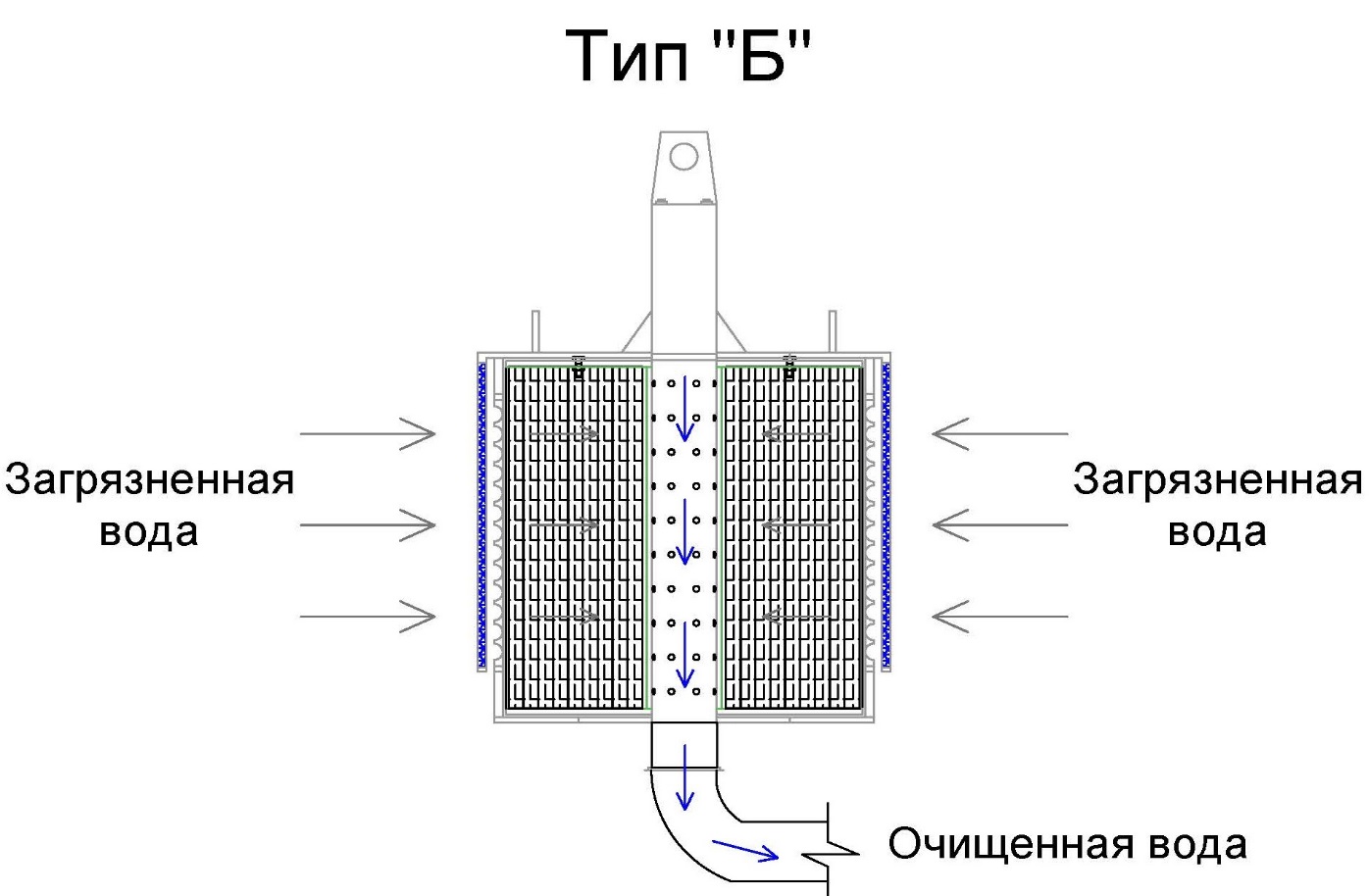 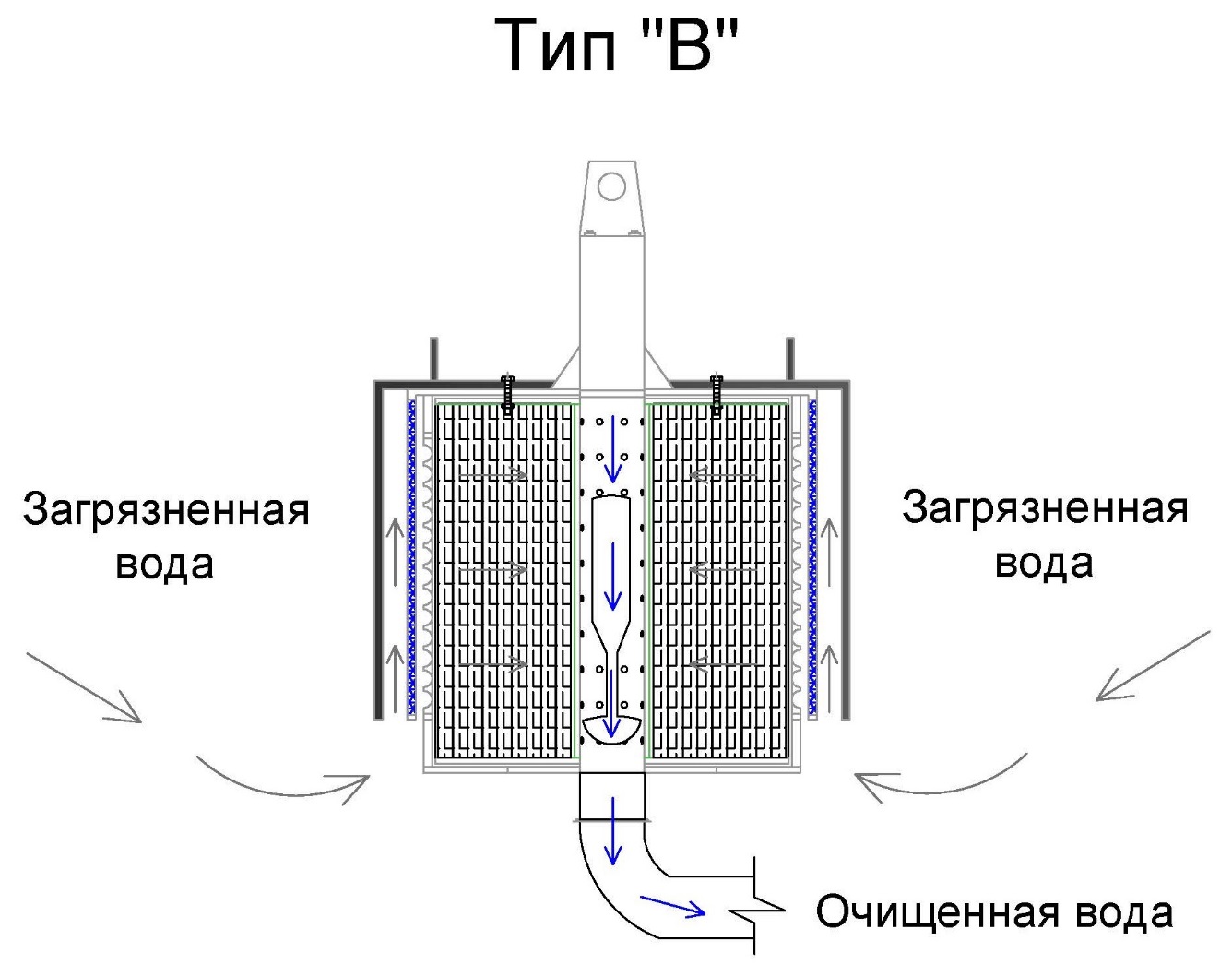 Инструкция по эксплуатацииОбщие указания по эксплуатацииРабота фильтров идет в самотечном режиме и не требует ежедневного обслуживания.От правильной эксплуатации зависит долгая и бесперебойная работа. Техническое обслуживание заключается в своевременной промывки и регенерации сорбционного материала. Один раз в 2-3 месяца (для типа «В» один раз в год), необходимо регенерировать фильтрующий материал. Контроль осуществляется путем взятия анализов выходящей воды (если содержание нефтепродуктов в ней более 1 мг/литр, необходима регенерация). Для регенерации фильтрующего материала, необходимо произвести разгрузку фильтра. Далее необходимо произвести отжим фильтрующего материала прессом, либо валками, промыть чистой теплой водой и высушить. Количество циклов регенерации синтетического сорбента отжимом – 50 раз.МОНТАЖ ФИЛЬТРОВ ФРСТип «А» Пример размещения фильтра ФРС типа «А» в нефтеуловителе с коалесцирующими модулями.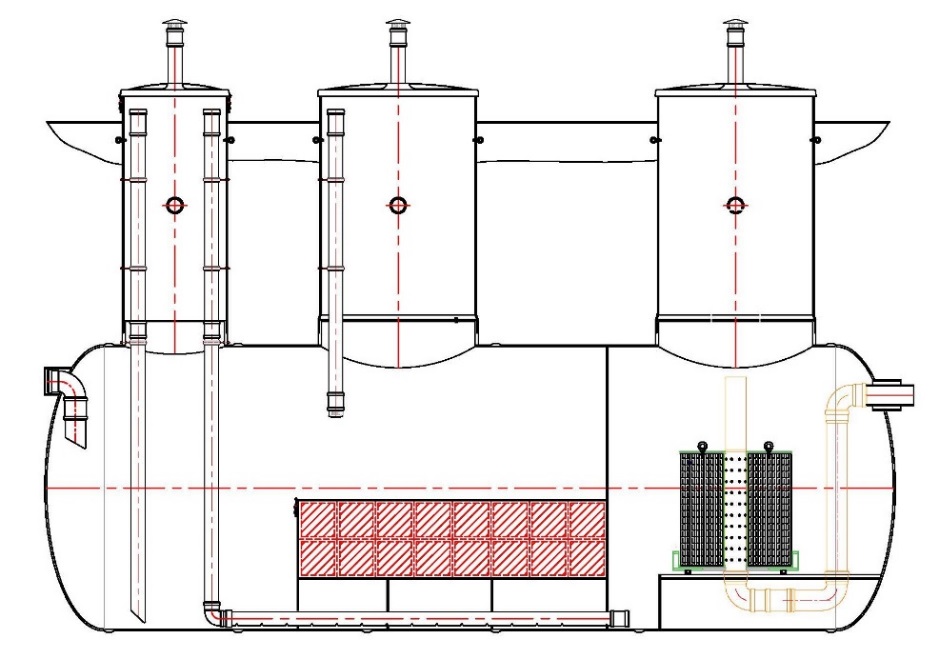 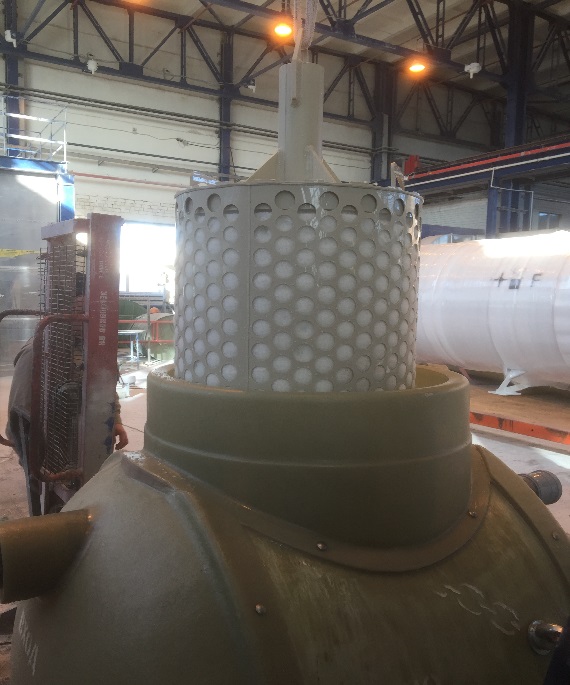 Тип «Б» Пример размещения фильтра ФРС типа «Б» в нефтеуловителе без коалесцирующих модулей.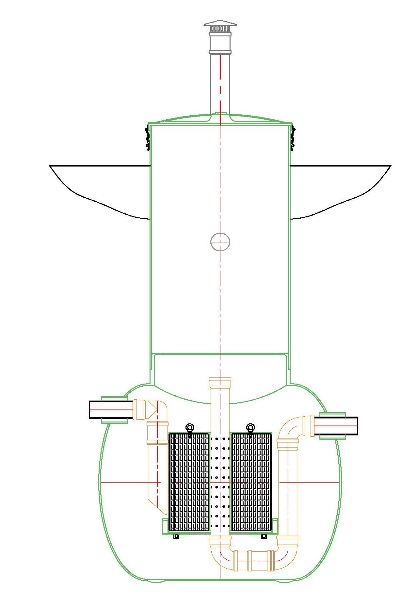 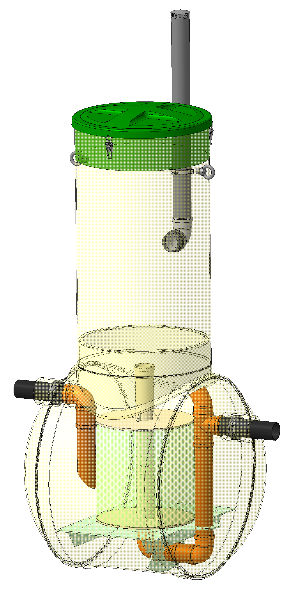 Тип «В» Пример размещения фильтра ФРС типа «В» в железобетонном резервуаре.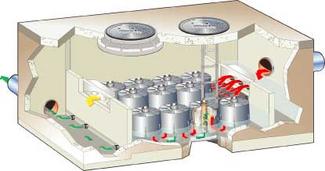 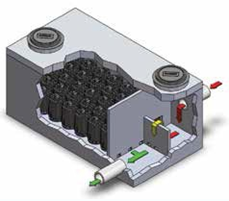 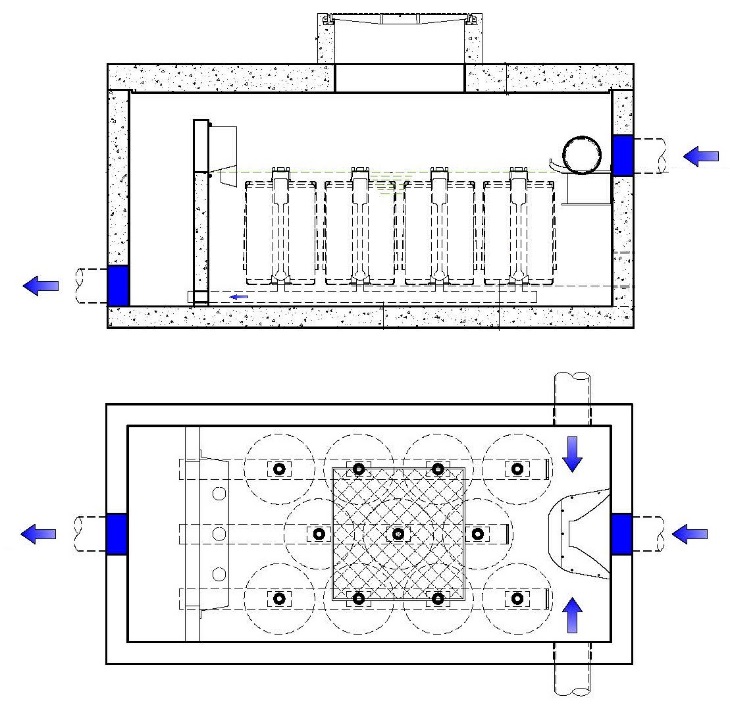 Дополнительные опцииТрос для подъема фильтраТрос предназначен для удобного подъема фильтра на поверхность для выполнения регламентных работ.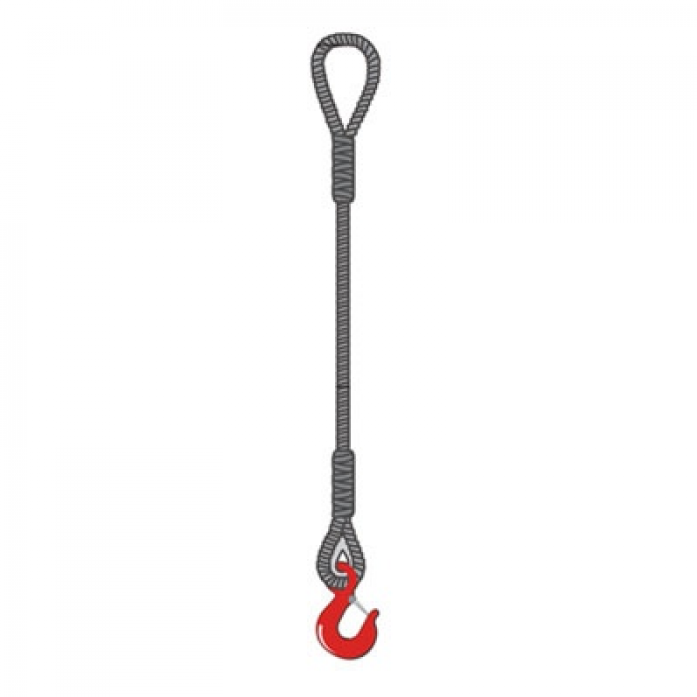 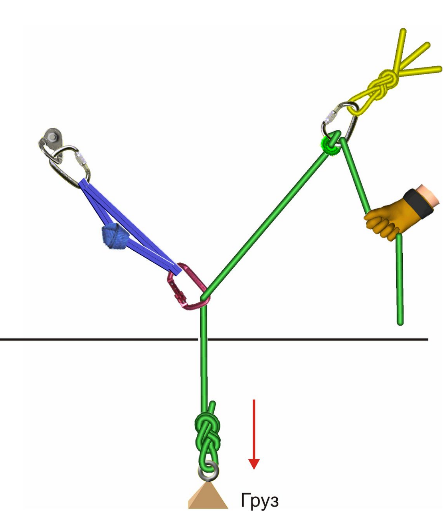 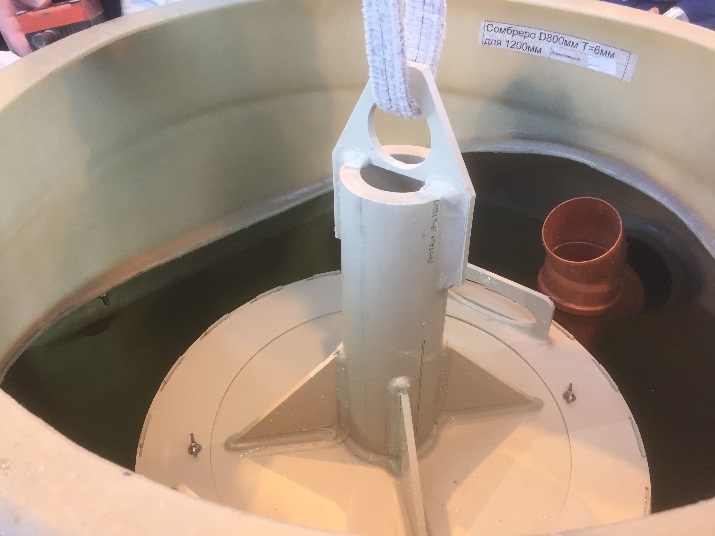 Приспособления для фиксацииПриспособления для фиксации служат для плотной тыковки корпуса фильтра с основанием. 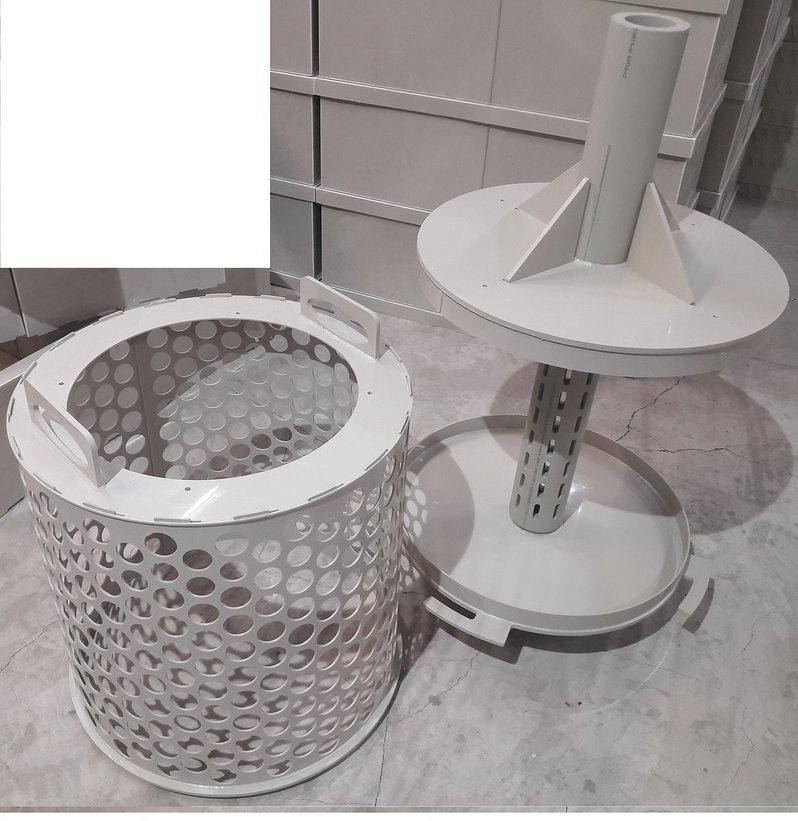 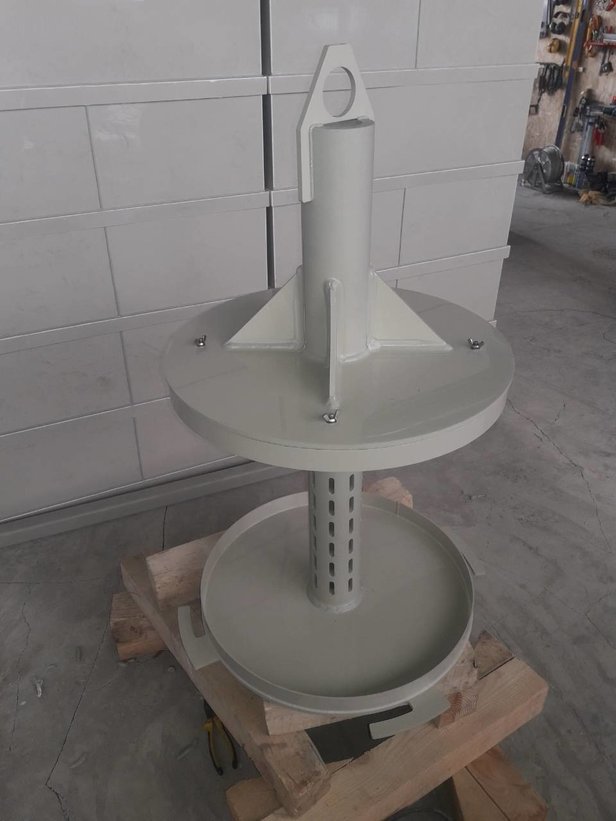 Отжимное механическое устройство ОМУ-1 Устройство предназначено для регенерации (отжима) синтетического сорбирующего материала, с целью его многократного использования. Принцип действия устройства механического типа основан на применении двух вращающихся отжимных валов, смонтированных на станине. В конструкции установки имеется специальное устройство для изменения зазора между отжимными валами, позволяющее регулировать отжимную нагрузку. Применение устройства позволяет эффективно отжимать сорбирующий материал. 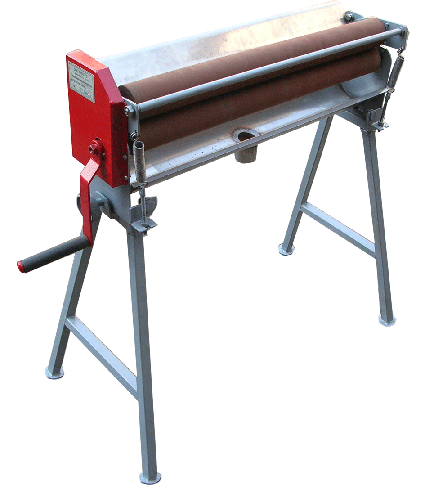 Транспортирование и хранениеФильтры радиальные съемные ФРС могут транспортироваться любым видом крытого транспорта в соответствии с правилами перевозки, действующими на данном виде транспорта.Фильтры допускается хранить в закрытых неотапливаемых помещениях в соответствии с требованиями ГОСТ 15150-69.Гарантии изготовителяМодель: Фильтр радиальный съемный ФРС-Х-Х/Х (Х)Заводской номер изделия:Заказчик:Дата выдачи: «____»_____________20__г.Условия гарантии:Гарантийный срок эксплуатации составляет 24 месяца со дня продажи. Гарантийный ремонт производится по предъявлению настоящего паспорта с заполненным гарантийным талоном, со штампом продавца и датой продажи. В случае отсутствия даты продажи, гарантийный срок считается с даты изготовления.Гарантия распространяется на все дефекты, возникшие по вине производителя.Гарантия не распространяется на дефекты, возникшие по вине потребителя в результате нарушения правил перевозки, монтажа и эксплуатации оборудования.Категорически запрещается выливать в установку краску, жиры и другие химические элементы;Гарантийные обязательства теряют силу при внесении потребителем изменений в схему или конструкцию изделия, а также при нарушении правил её эксплуатации;Указанные сроки службы и хранения действительны при соблюдении потребителями требований действующей эксплуатационной документации;Директор ООО «Вистал» _______________/_______________________ МП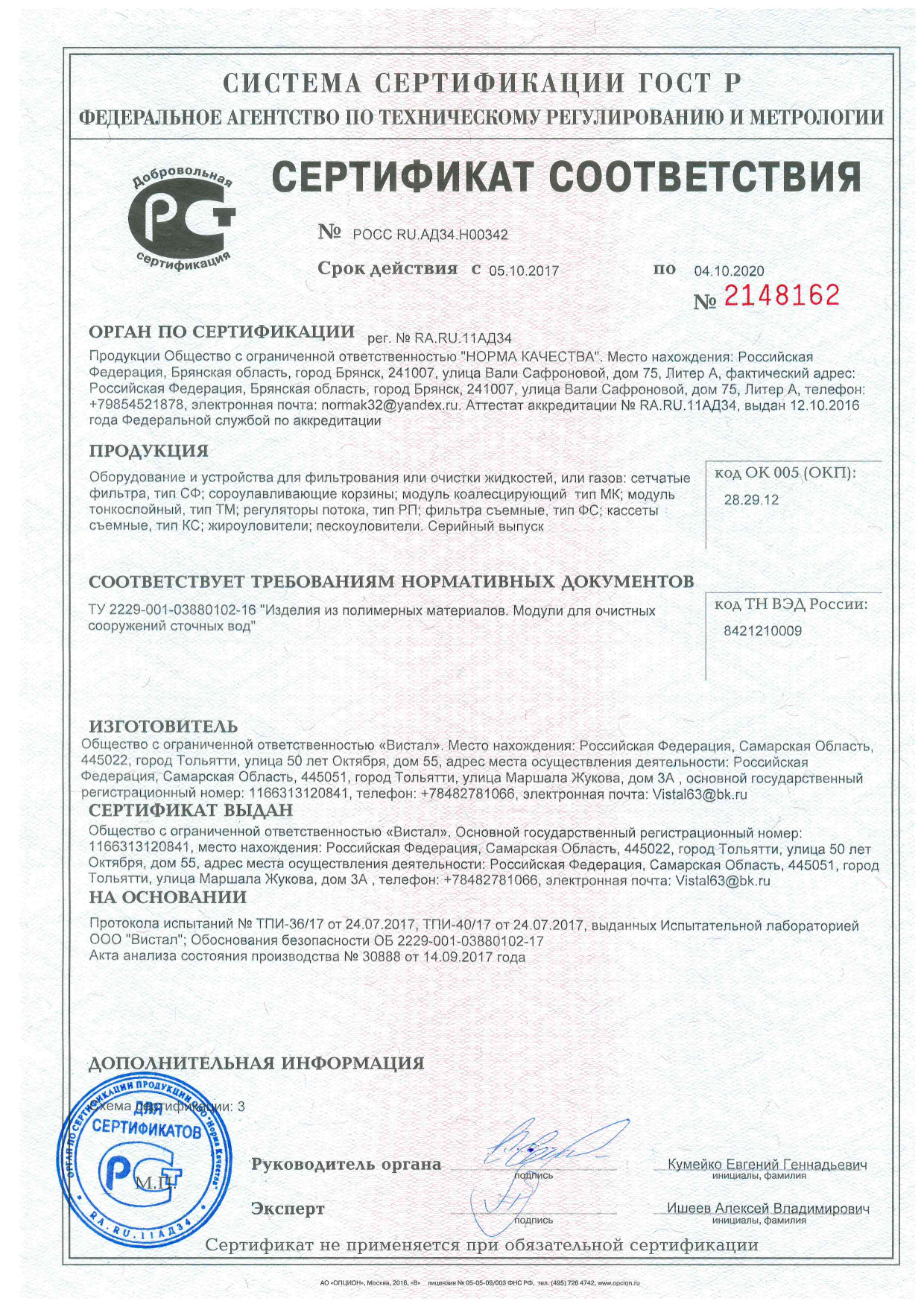 № п/пНаименованиеЕд. измер.Кол-воПримечаниеТип «А»Тип «А»Тип «А»Тип «А»Тип «А»1Корпус фильтраШт.12Съемный перфорированный кожухШт.13Синтетический сорбентК-т.14Техническая документацияК-т.1Тип «Б»Тип «Б»Тип «Б»Тип «Б»Тип «Б»1Корпус фильтраШт.12Съемный перфорированный кожух с дополнительным сетчатым фильтромШт.13Синтетический сорбентК-т.14Техническая документацияК-т.1Тип «В»Тип «В»Тип «В»Тип «В»Тип «В»1Корпус фильтраШт.12Съемный перфорированный кожух с дополнительным сетчатым фильтромШт.13Синтетический сорбентК-т.14Съемная внешняя крышка фильтраШт.15Поплавковый клапанШт.16Техническая документацияК-т.1Дополнительные опции*Дополнительные опции*Дополнительные опции*Дополнительные опции*Дополнительные опции*1Трос для подъема фильтраК-т.12Приспособления для фиксацииК-т.13Отжимное механическое устройство ОМУ-1 для синтетического сорбентаК-т.1МодельПроизводительность, л/сПроизводительность, л/сГабаритные размеры фильтрующего цилиндра, ммГабаритные размеры фильтрующего цилиндра, ммГабаритные размеры фильтрующего цилиндра, ммМасса, кгКоличество сорбента, м2МодельminmaxДиаметрВысотаДиаметр центрального трубопроводаМасса, кгКоличество сорбента, м2ФРС-1-0,5/0,5 (А)125005001104,7ФРС-2-0,7/0,7 (А)3470070011013,1ФРС-3-0,9/0,9 (А)5790090016027,7ФРС-4-1,0/1,2 (А)8101000120016045,9ФРС-1-0,55/0,5 (Б)125505001104,7ФРС-2-0,75/0,7 (Б)3475070011013,1ФРС-3-0,95/0,9 (Б)5795090016027,7ФРС-4-1,05/1,2 (Б)8101050120016045,9ФРС-1-0,6/0,5 (В)126005001104,7ФРС-2-0,8/0,7 (В)3480070011013,1ФРС-3-1,0/0,9 (В)57100090016027,7ФРС-4-1,1/1,2 (В)8101100120016045,9